LICHOBĚŽNÍK – výpočty obvodu a obsahu1. Vypočítejte obvod lichoběžníku ABCD: a = 60 dm, b = 3,1 m, c = 782 cm, d = 2,7 m. 2. Vypočítejte obsah lichoběžníku ABCD: a = 0,7 cm, c = 0,3 cm, v = 2,5 mm. 3. Vypočítejte délku ramen rovnoramenného lichoběžníku ABCD, znáte-li délky základen a obvod: a = 6,6 cm, c = 0,17 dm, o = 157 mm. 4. Vypočítejte obsah pravoúhlého lichoběžníku ABCD s pravým úhlem při vrcholu A, je-li dáno: a = 4,1 dm, c = 0,3 m, d = 26 cm. 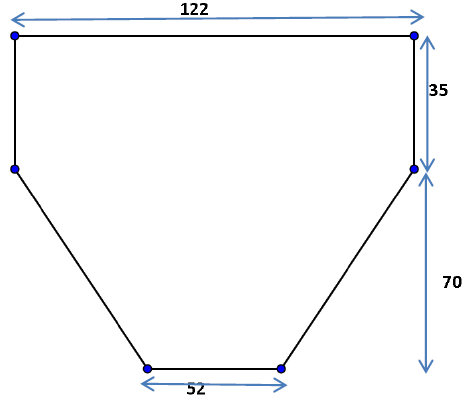 5. Vypočítej obsah desky na obrázku. Délky jsou uvedeny v milimetrech. 6. Lichoběžník má obsah 204 cm2 a výšku 34 cm. Vypočítejte délku jeho střední příčky. Řešení: 1. Vypočítejte obvod lichoběžníku ABCD: a = 60 dm; b = 3,1 m = 31 dm; c = 782 cm = 78,2 dm; d = 2,7 m = 27 dm o = a + b + c + d = 60 + 31 + 78,2 + 27 o = 196,2 dm 2. Vypočítejte obsah lichoběžníku ABCD: a = 0,7 cm = 7 mm; c = 0,3 cm = 3 mm; v = 2,5 mm S = (( 𝑎+𝑐). 𝑣)/2 = (( 7+3). 2,5)/2 S = 12,5 mm2 3. Vypočítejte délku ramen rovnoramenného lichoběžníku ABCD, znáte-li délky základen a obvod: a = 6,6 cm = 66 mm; c = 0,17 dm = 17 mm; o = 157 mm o = a + b + c + d b = (o – a – c) : 2 = (157 – 66 – 17) : 2 b = d = 37 mm4. Vypočítejte obsah pravoúhlého lichoběžníku ABCD s pravým úhlem při vrcholu A, je-li dáno: a = 4,1 dm = 41 cm; c = 0,3 m = 30 cm; d = 26 cm;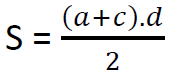     ( výška pravoúhlého lichoběžníka je vlastně strana d !!!!)S = (41 + 30) . 26 /2 S = 923 cm2 5. Vypočítej obsah desky na obrázku. Délky jsou uvedeny v milimetrech. 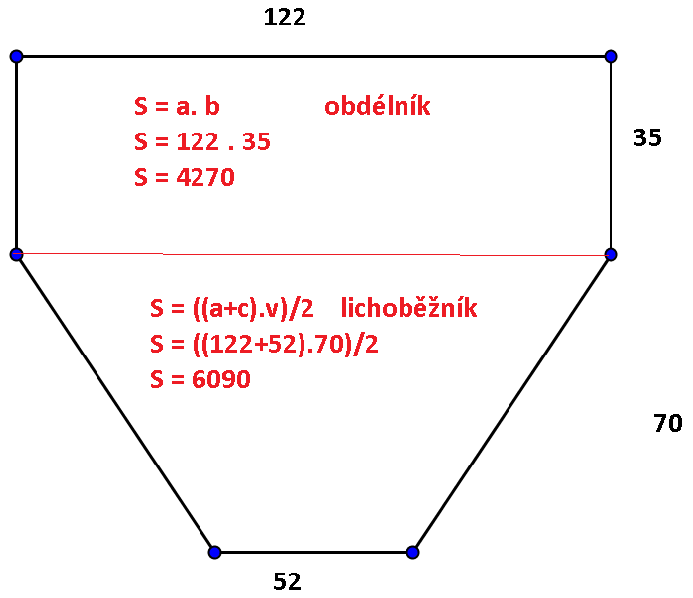 S = 4270 + 6090 S = 10360 mm2 6. Lichoběžník má obsah 204 cm2 a výšku 34 cm. Vypočítejte délku jeho střední příčky. 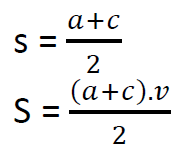 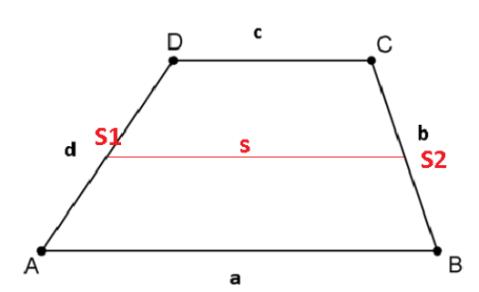 S = s . v s = S : v s = 204 : 34 s = 6 cm